Estudiante:__________________________________________________Tema I Conceptos Básicos (10 puntos)Mencione y explique la clasificación TDA no lineales.Explique brevemente qué es un Schema.Tema II: GRAFO (10 ptos)Considerando la representación mediante celdas enlazadas, implemente la función RelaciónNodos(m,n), la cual determina si existe relación directa entre el nodo m y n. Retorna 1 si existe arista entre los nodos, o cero caso contrario.Tema III: Árbol (15 ptos)Lista de nodos: 150, 100, 180, 60, 40, 87, 120, 190, 125, 112, 210, 130, 190, 67,140, 205.Construya un árbolRealice el recorrido postorden y preorden.Borre el nodo 180Tema IV: Estructura web(15 ptos) Dado el siguiente plantilla de registros de publicaciones, estructure la misma en formato XML.Tema V: Generar XML (25 ptos)Diseñe un schema para el xml estructurado en el tema IV. Considere: Nacionalidad:Ecuatoriana, Colombiana, Argentina, Mexicana y Chilena.Formato ISBN: ###-###-###Tipo: Libro o ArtículoCantidad en sección detalles: Min valor 0 y Max valor 5.(cada campo)Tema 5: Generar XML (25 ptos)Dado el siguiente formulario para registrar información de planificación de cursos:Escriba el segmento de programa en C# para el evento click en el botón guardar, el cual permite capturar los datos en los objetos TextBox y DataGridView del formulario anterior, luego registre los mismo en un archivo xml. 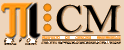 INSTITUTO DE CIENCIAS MATEMÁTICASANÁLISIS DE ALGORITMOS Y ESTRUCTURAS DE DATOS2ra Evaluación II Término 2012-2013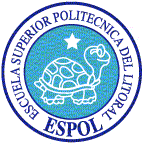 AutorID:345Nombre:Pablo ZamoraNacionalidad:EcuatorianaPublicaciones:ISBNAñoDescripciónTipoEditorial84-205-353-702006Matlab AplicaciónLibroPrentice Hall56-789-754-992008Aplicación Ecuaciones 
DiferencialesArtículoACPDetallesDetallesDetallesLibros1Artículos1Revistas0Curso:123Materia:ProgramaciónParalelo:12FechaHora InicioHora FinalAula10/10/200910:0012:00BA1113/12/200910:0012:00BA1105/01/201010:0012:00BA12